FAITHFULL FRIAR REPORTAmong the creatures of God, the most perfect are Angels and men. The Angels are pure spirits created to adore God and execute his commandments. Many of these Angels  revolted against their Creator, Who in turn, condemned them to hell. These Angels who we call demons or evil spirits  hated God and tempt  man on earth  to defy the laws of  God so as to be condemned  to the same tortures that they themselves suffer.	The faithful Angels are confirmed in grace and have their abode in heaven for all eternity. We call some Guardian Angels because  God has appointed  them to keep watch over man on earth. Each one of us has a Guardian Angel Please keep the following in your prayers Father Paul Albenesius, Father Dennis Meinen, Father Thomas Topf, Father Paul Bormann, Bishop R.Wallker Nickless, Sister Jean Marie, Doris Ott, Rick Davis, Mark Nixa, Sandy Bokemper, Gene Waag Sharon Seuntjens, Mike Boggs, Steve Cogdill Jr. Patricia LeClair, Marcia Goeden, Robert Goeden , Larry Kastrup, Valentin Magana, Ed Womack, Ann Womack, Julie Riedy,  Jean Butler, Jack Garthright. Roxanne Winterfield, Tammy Pasker, Jerome Puhl , Bob Kenaley,  Hilda Luna, Jim Coy, Dennis Todd, Ronald Lansink, Lyle Spieler, Larry Harrington, Jesse Padilla, Arden Gale, Manuel Luna, Bob Duncan,  Francis Palmershiem, Doug Peters, Terri Mareau, John Voeltz, Gene Rolfes, Fred McPherson, Charles Myers, Chris Utesch,, Orlando Gill, Gary Engel, Don Roger,  Marilyn Laing,  John Green, Robert Red Owl, Ricardo Rocha, Dennis Fredricksen, Clarice Wilken, Patricia Christensen, Terry Clarey,  Persecuted Clergy and any others we may have missed.PRAYER FOR THE SICKFather God, we lift up all those who are facing illness today. We ask that you bring them healing, comfort and peace to their bodies. Calm their fears and let them  experience the healing power of our love. In Jesus’ name Amen. Knights of Columbus Fourth Degree 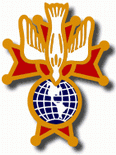 Garrigan AssemblyPO Box 515Sergeant Bluff, IA  51054KC265Garrigan.weebly.com 	       October   2023OFFICERSFaithful Friar         			Rev. Dennis W. Meinen	 712-258-9120Faithful Navigator			Jim Sanders			 712-259-5399Faithful Captain			Michael Peters			 712-259-6225Faithful Pilot				Ricardo Rocha		    	 712-899-3700Faithful Admiral			Edward Womack		 712-219-0374Faithful Comptroller			Randy Kramer			 712-251-5100Faithful Scribe				Mark Fachman		 712-333-2760Faithful Purser				John Staiert			 712-898-9891Faithful Inner Sentinel		Michael Koch			 712-574-9334Faithful Outer Sentinel		Michael Hays			 712-710-8825Faithful 1 yr. Trustee			Stan Rolfes			 712-568-3492Faithful 2 yr. Trustee			Marty Pasker		 	 712-276-3672Faithful 3yr.  Trustee			Donald Davis			 712-216-0415Faithful Chalice Society		Ricardo Rocha		    	 712-899-3700Faithful Web Master			Michael Peters			 712-259-6225			UPCOMING MEETINGSOctober 19, 2023	Regular Meeting at Sioux City Sacred Heart Parish HallSocial @ 6;15, Dinner @ 6:45  Meeting to follow16 November 2023 Regular meeting at Sioux City Cathedral Social at 6:15, dinner at 6:45  Meeting to follow7 December, 2023   Annual Garrigan Assembly Christmas Party at Grahms in Dakkota Dunes FAITHFUL NAVIGATORS REPORTThe Confirmation season is upon us in our Sioux City Diocese.  Our color corps/ honor guard has been busy.  Serving in our color corps/ honor guard events is humbling, but rewarding experience.  It adds a huge touch of pageantry to the event honoring not only our young people being confirmed, but displays our patriotic homage to our Lord and Savior, Jesus.  I welcome all Sir Knights to consider joining the color corps/ honor guard.  If you are concerned about the cost of the new style regalia, take advantage of our GULF program.  The form can be downloaded from our website.  The experiences from participating in color corps/ honor guard activities is immense. Don’t forget to put December 7, 2023 on your calendar.  This is the date of our Christmas dinner at Graham’s Restaurant in the Dunes.  Please let Sir Knight Michael Peters, our Faithful Captain know of your intentions to attend by December 1st.  During our dinner we will award a deserving charity a check from our 50/50 account proceeds.  We will have our Memorial service  honoring deceased Knights of the past 12 months at St. Michaels Church November 12, following the 10 am Mass.  I welcome the families of these fallen Knights to attend this solemn ceremony.Lastly, I wish each of you a blessed fall for you and your families.  May our Lord and Savior bless each of you as you express your faith in Him daily.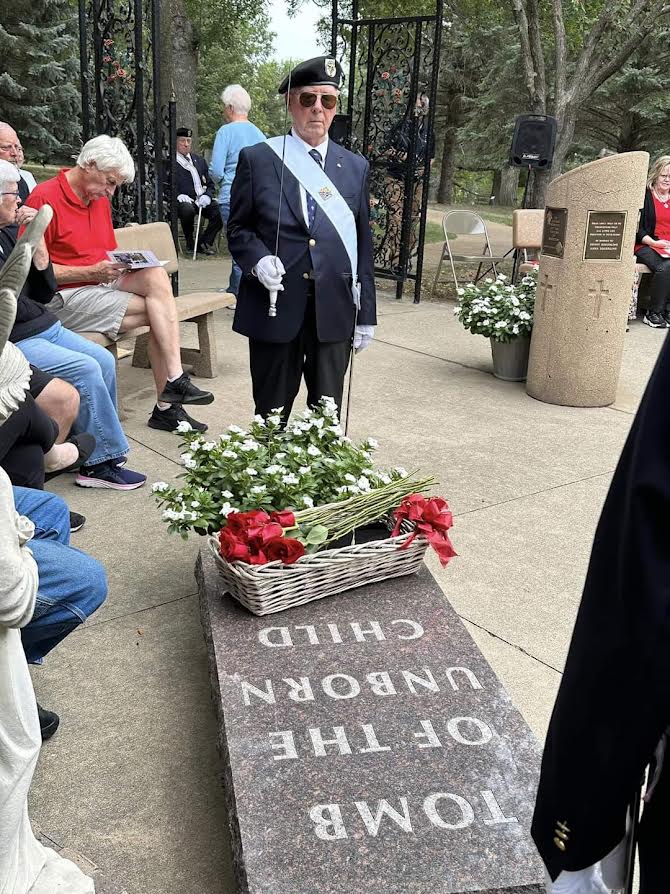       Memorial Service for Unborn Children at Trinity HeightsFAItHFUL PILOTS REPORTSeptember Honor Guards9 September, 2023   Memorial to the unborn at Trinity Heights:Marty Pasker, Jim Sanders, Michael Hays, Michael Peters24 September2023   Confirmation at Sioux City Nativity Church  Ricardo Rocha, Jim Sanders, Michael Hays,  Michael Peters, John Hildman29 September2023 Blue Mass at Cathedral of The Epiphany:Ricardo Rocha, Jim Sanders, Michael Hays, Michael Peters, John Hildman, Marty Pasker, John Staiert, Michael KochColor Guards Needed:October 14, 22023 Confirmation Mass at St Mary’s , Hawarden, IA  Be there 3:30 PMNovember 5, 2023  Confirmation at Sioux City St Michaels Church.  Be there at 1:30 PMNovember 12, 2023  Memorial Mass at Sioux City St. Michael Church following 11:00 Mass.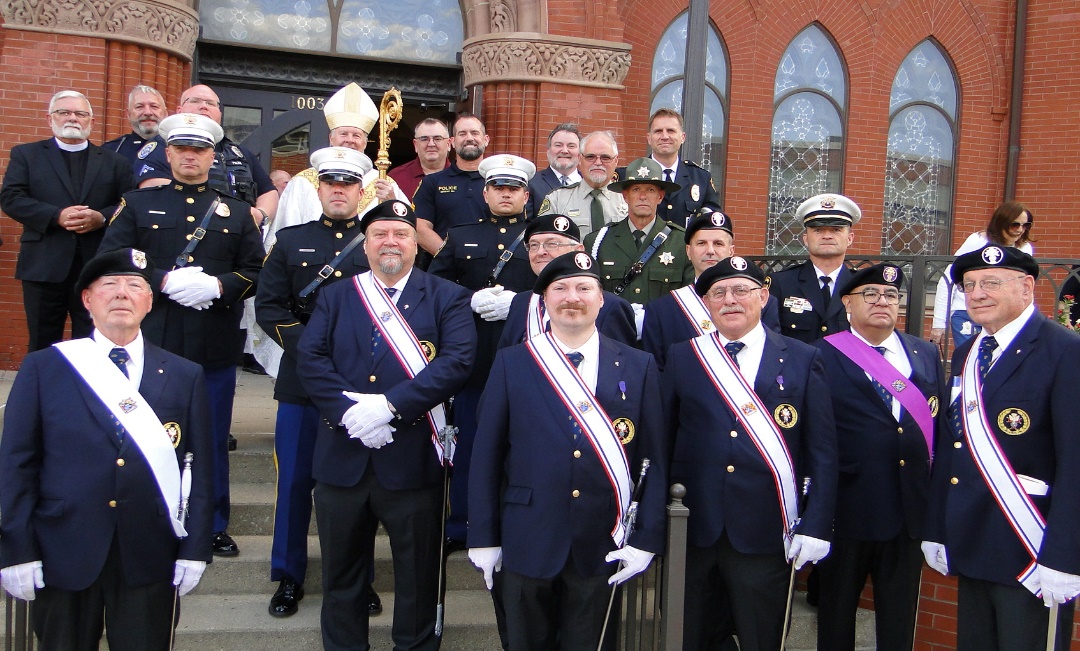 Blue Mass At Cathedral of Epiphany September 29